ПРОЄКТ 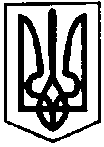 ПЕРВОЗВАНІВСЬКА СІЛЬСЬКА РАДАКРОПИВНИЦЬКОГО РАЙОНУ  КІРОВОГРАДСЬКОЇ ОБЛАСТІ___________ СЕСІЯ ВОСЬМОГО  СКЛИКАННЯРІШЕННЯвід  «__» __________ 20__ року                                                                              № с. ПервозванівкаПро дострокове припинення повноважень старости сіл Покровське, Демешкове, Любо-Надеждівка, та звільнення старости Богданової Л.В. Відповідно до пункту З частини  З статті 26, пункту 1, частини 1, статті 791 Закону України «Про місцеве самоврядування в Україні»; статті 38 Кодексу законів про працю України,  на підставі звернення БОГДАНОВОЇ Людмили Вікторівни, старости сіл Покровське, Демешкове, Любо-Надеждівка,   з особистою заявою до сільської ради про складення нею повноважень старостиВИРІШИЛА:1. Взяти до відома факт припинення достроково повноважень старости сіл Покровське, Демешкове, Любо-Надеждівка БОГДАНОВОЮ Людмилою Вікторівною.2. Звільнити старосту БОГДАНОВУ Людмилу Вікторівну у зв’язку з достроковим припиненням повноважень за власним бажанням з 31.12.2020 року. 3. Виключити БОГДАНОВУ Людмилу Вікторівну зі складу виконавчого комітету Первозванівської сільської ради та внести зміни до рішення Первозванівської сільської ради від 27.11.2020 року № 30 «Про утворення виконавчого комітету Первозванівської сільської ради, затвердження  персонального складу та затвердження Положення про виконавчий комітет». 4. БОГДАНОВІЙ Л.В. передати закріплені за нею матеріальні цінності та гербову печатку керуючому справами виконавчого комітету, начальнику загального відділу Первозванівської сільської ради БОНДАРЕНКО З.В.5. Начальнику відділу-головному бухгалтеру відділу бухгалтерського обліку та звітності Первозванівської сільської ради провести БОГДАНОВІЙ Людмилі Вікторівні повний розрахунок відповідно до норм чинного законодавства. 7.  Контроль за виконанням рішення покласти на постійну комісію з питань бюджету, фінансів, соціально-економічного розвитку, інвестиційної політики, законності, діяльності ради, депутатської етики, регуляторної політики, регламенту, регулювання земельних відносин, містобудування, комунальної власності, промисловості, будівництва, транспорту, енергетики, зв’язку, сфери послуг та житлово-комунального господарства.Сільський голова                                                                Прасковія МУДРАК